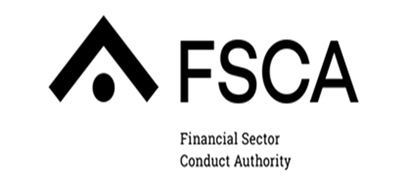 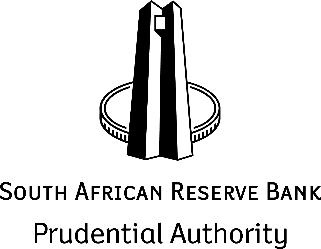 Comments Template:Proposed Joint Standard on cybersecurity and cyber resilience requirementsDecember 2022SECTION A – DETAILS OF COMMENTATORSECTION A – DETAILS OF COMMENTATORName of the commentator (organisation or individual):If the commentator is an organisation, provide the name and designation of the contact person:Email address:Contact number:IMPORTANT INSTRUCTIONSPlease note the following instructions for filling in the template:For the purposes of referencing, please use the numbering as contained in the proposed Joint Standard. For comments on the definitions please indicate which definition is being commented on under the “Section of the Joint Standard” column.For any other general comments that are not specific to a particular section of the Joint Standard, please use Section D. Please send the completed template, in Word Format, to FSCA.RFDStandards@fsca.co.za for the attention of Mr Andile Mjadu and to PA-Standards@resbank.co.za for the attention of Mrs Kalai Naidoo by no later than 28 February 2023.Please note that no PDF or scanned documents or any late submissions will be accepted unless agreed to in writing by the Authorities.PRIVACY STATEMENTPlease take note that information collected in this template will be used for the purposes outlined in the Template. In so doing, the identities of the entities and persons commenting on behalf of the entity will be identifiable.Except for the information provided in Section C, the Authorities publish all comments received and responses on their website, with the names of persons that commented and entities they represent. This is to ensure transparency and openness in the response to comment process. All collected information will be processed in line with the Authorities’ Privacy Policies.IMPORTANT INSTRUCTIONSPlease note the following instructions for filling in the template:For the purposes of referencing, please use the numbering as contained in the proposed Joint Standard. For comments on the definitions please indicate which definition is being commented on under the “Section of the Joint Standard” column.For any other general comments that are not specific to a particular section of the Joint Standard, please use Section D. Please send the completed template, in Word Format, to FSCA.RFDStandards@fsca.co.za for the attention of Mr Andile Mjadu and to PA-Standards@resbank.co.za for the attention of Mrs Kalai Naidoo by no later than 28 February 2023.Please note that no PDF or scanned documents or any late submissions will be accepted unless agreed to in writing by the Authorities.PRIVACY STATEMENTPlease take note that information collected in this template will be used for the purposes outlined in the Template. In so doing, the identities of the entities and persons commenting on behalf of the entity will be identifiable.Except for the information provided in Section C, the Authorities publish all comments received and responses on their website, with the names of persons that commented and entities they represent. This is to ensure transparency and openness in the response to comment process. All collected information will be processed in line with the Authorities’ Privacy Policies.SECTION B – COMMENTS ON THE PROPOSED JOINT STANDARDSECTION B – COMMENTS ON THE PROPOSED JOINT STANDARDSECTION B – COMMENTS ON THE PROPOSED JOINT STANDARDNoParagraph of the Joint StandardComment1.2.3.4.5.6.7.8.9.10.11.12.13.14.15.(Please add more rows if required)SECTION C – COMMENTS ON THE NOTIFICATION TEMPLATESECTION C – COMMENTS ON THE NOTIFICATION TEMPLATESECTION C – COMMENTS ON THE NOTIFICATION TEMPLATENo.SectionCommentSECTION D – GENERAL COMMENTS SECTION D – GENERAL COMMENTS SECTION D – GENERAL COMMENTS No Reference /ThemeComment1.2.3.4.5.6.7.8.9.(Please add more rows if required)